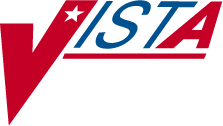 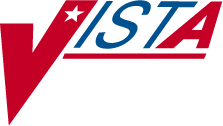 SURGERYUSER MANUALVersion 3.0July 1993(Revised December 2010)Department of Veterans Affairs Office of Enterprise Development Revision History	Each time this manual is updated, the Title Page lists the new revised date and this page describes the changes. If the Revised Pages column lists “All,” replace the existing manual with the reissued manual. If the Revised Pages column lists individual entries (e.g., 25, 32), either update the existing manual with the Change Pages Document or print the entire new manual.December 2010	Surgery V. 3.0 User Manual	i SR*3*174SUMMARY REPORT - SURGICAL SERVICE	PAGE VERSION 3.0		1Hospital: MAYBERRY, NC Station Number: 999For Dates: JUN 01, 2004 to: JUN 30, 2004================================================================================Total Cases	% of TotalSPECIALTY PROCEDURES---DEATHS---PATIENTS	CASES	MAJOR	MINOR	TOTAL	%LEVEL OF RESIDENT SUPERVISION (%)SUMMARY REPORT - SURGICAL SERVICE	PAGE VERSION 3.0		2Hospital: MAYBERRY, NC Station Number: 999For Dates: JUN 01, 2004 to: JUN 30, 2004================================================================================ INDEX PROCEDURESPERIOPERATIVE OCCURRENCE CATEGORIESClean Wound Infection Rate:	2.1372	Surgery V. 3.0 User Manual	December 2010QUARTERLY REPORT - SURGICAL SERVICE	PAGE VERSION 3.0		1Hospital: MAYBERRY, NC		Station Number: 999 For Dates: APR 01, 2004	to: JUN 30, 2004	Fiscal Year: 2004================================================================================Total Cases	% of TotalSPECIALTY PROCEDURES---DEATHS---PATIENTS	CASES	MAJOR	MINOR	TOTAL	%LEVEL OF RESIDENT SUPERVISION (%)QUARTERLY REPORT - SURGICAL SERVICE	PAGE VERSION 3.0		2Hospital: MAYBERRY, NC		Station Number: 999 For Dates: APR 01, 2004	to: JUN 30, 2004	Fiscal Year: 2004================================================================================ INDEX PROCEDURESPERIOPERATIVE OCCURRENCE CATEGORIESPatient Demographics (Enter/Edit)[SROA DEMOGRAPHICS]The surgical clinical nurse reviewer uses the Patient Demographics (Enter/Edit) option to capture patient demographic information from the Patient Information Management System (PIMS) record. The nurse reviewer can also enter, edit, and review this information. The demographic fields captured from PIMS are Race, Ethnicity, Hospital Admission Date, Hospital Discharge Date, Admission/Transfer Date, Discharge/Transfer Date, Observation Admission Date, Observation Discharge Date, and Observation Treating Specialty. With this option, the nurse reviewer can also edit the length of postoperative hospital stay, in/out-patient status, and transfer status.The Race and Ethnicity information is displayed, but cannot be updated within this or any other Surgery package option.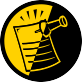 Example: Entering Patient DemographicsClinical Information (Enter/Edit)[SROA CLINICAL INFORMATION]The Clinical Information (Enter/Edit) option is used to enter the clinical information required for a cardiac risk assessment. The software will present one page; at the bottom of the page is a prompt to select one or more items to edit. If the user does not want to edit any items on the page, pressing the<Enter> key will advance the user to another option.About the "Select Clinical Information to Edit:" PromptAt the "Select Clinical Information to Edit:" prompt, the user should enter the item number to edit. The user can then enter an A for ALL to respond to every item on the page, or enter a range of numbers separated by a colon (:) to respond to a range of items.After the information has been entered or edited, the terminal display screen will clear and present a summary. The summary organizes the information entered and provides another chance to enter or edit data. If assistance is needed while interacting with the software, the user can enter one or two question marks (??) to receive on-line help.Example: Enter Clinical InformationLaboratory Test Results (Enter/Edit)[SROA LAB-CARDIAC]The Laboratory Test Results (Edit/Edit) option is used to enter or edit preoperative laboratory test results for an individual cardiac risk assessment. The option is divided into the two features listed below. The first feature allows the user to merge (also called “capture” or “load”) lab information into the risk assessment from the VistA software. The second feature provides a two-page summary of the lab profile and allows direct editing of the information.Capture Laboratory InformationEnter, Edit, or Review Laboratory Test ResultsTo “capture” preoperative lab data, the user must provide both the date and time the operation began. If this information has already been entered, the system will not prompt for it again.If assistance is needed while interacting with the software, entering one or two question marks (??) allows the user to access the on-line help.About the "Select Laboratory Information to Edit:" PromptAt this prompt the user enters the item number to edit. Entering A for ALL allows the user to respond to every item on the page, or a range of numbers separated by a colon (:) can be entered to respond to a range of items.After the information has been entered or edited, the terminal display screen will clear and present a summary. The summary organizes the information entered and provides another chance to enter or edit data.Example: Enter Laboratory Test ResultsOperative Risk Summary Data (Enter/Edit)[SROA CARDIAC OPERATIVE RISK]The Operative Risk Summary Data (Enter/Edit) option is used to enter or edit operative risk summary data for the cardiac surgery risk assessments. This option records the physician’s subjective estimate of operative mortality. To avoid bias, this should be completed preoperatively. The software will present one page. At the bottom of the page is a prompt to select one or more items to edit. If the user does not want to edit any of the items, the <Enter> key can be pressed to proceed to another option.About the "Select Operative Risk Summary Information to Edit:" promptAt this prompt the user enters the item number to edit. Entering A for ALL allows the user to respond to every item on the page, or a range of numbers separated by a colon (:) can be entered to respond to a range of items.Example: Operative Risk Summary DataThe Surgery software performs data checks on the following fields:The Date/Time Collected field for Physician's Preoperative Estimate of Operative Mortality should be earlier than the Time Pat In OR field. This field is no longer auto-populated.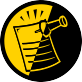 The Date/Time Collected field for Surgical Priority should be earlier than the Time Pat In OR field. This field is no longer auto-populated.If the date entered does not conform to the specifications, then the Surgery software displays a warning at the bottom of the screen.Cardiac Procedures Operative Data (Enter/Edit)[SROA CARDIAC PROCEDURES]The Cardiac Procedures Operative Data (Enter/Edit) option is used to enter or edit information related to cardiac procedures requiring cardiopulmonary bypass (CPB). The software will present two pages. At the bottom of the page is a prompt to select one or more items to edit. If the user does not want to edit any items on the page, pressing the <Enter> key will advance the user to another option.About the "Select Operative Information to Edit:" promptAt this prompt, the user enters the item number to edit. Entering A for ALL allows the user to respond to every item on the page, or a range of numbers separated by a colon (:) can be entered to respond to a range of items. You can also use number-letter combinations, such as 11B, to update a field within a group, such as VSD Repair.Each prompt at the category level allows for an entry of YES or NO. If NO is entered, each item under that category will automatically be answered NO. On the other hand, responding YES at the category level allows the user to respond individually to each item under the main category.Entry of N shall allow the user to Set All to No for the Cardiac Procedures fields. A verification prompt will follow to ensure that user understands the entry.Fields that do not have YES/NO responses will be updated as follows.Items #1-#5 are numeric and their values will be set to 0.Valve Procedures will be set to NONE#13 Maze Procedure will be set to NO MAZE PERFORMEDAfter the information has been entered or edited, the terminal display screen will clear and present a summary. The summary organizes the information entered and provides another chance to enter or edit data.Example: Enter Cardiac Procedures Operative DataSURPATIENT,NINETEEN (000-28-7354)	Case #60183 JUN 18,2005	CORONARY ARTERY BYPASSCABG Distal Anastomoses with Vein: 1 CABG Distal Anastomoses with IMA: 1 Number with Radial Artery: 0Number with Other Artery: 1CABG Distal Anastomoses with Other Conduit: 1LV Aneurysmectomy (Y/N): N NODevice for bridge to cardiac transplant / Destination therapy: ??CICSP Definition (2006):Indicate if patient received a mechanical support device (excluding IABP) as a bridge to cardiac transplant during the sameadmission as the transplant procedure; or patient received the device as destination therapy (does not intend to have a cardiac transplant), either with or without placing the patient on cardiopulmonary bypass.Choose  from: Y	YESN	NODevice for bridge to cardiac transplant / Destination therapy: N NO Transmyocardial Laser Revascularization: N NOAortic Valve Procedure: ??VASQIP Definition (2010):Indicate if the patient had an aortic valve replacement (either the native or a prosthetic valve) or a repair (on the native valve to relieve stenosis and/or correct regurgitation -annuloplasty, commissurotomy, etc.); performed with or without additional procedure(s); either with or without placing the patient on cardiopulmonary bypass. (If a repair was attempted, but a replacement occurred, indicate the details of the replacement valve.) Indicate the one most appropriate procedure:NoneMechanical ValveStented Bioprosthetic ValveStentless Bioprosthetic ValveHomograftPrimary Valve RepairPrimary Valve Repair and Annuloplasty DeviceAnnuloplasty Device aloneAutograft Procedure (Ross Procedure)OtherChoose from:N	NONEM	MECHANICALS	STENTED BIOPROSTHETICB	STENTLESS BIOPROSTHETICH	HOMOGRAFTPR	PRIMARY REPAIRPA	PRIMARY REPAIR & ANNULOPLASTY DEVICE AN	ANNULOPLASTY DEVICE ALONEAU	AUTOGRAFT (ROSS)O	OTHERAortic Valve Procedure: PR PRIMARY REPAIR Mitral Valve Procedure: N NONETricuspid Valve Procedure: N NONE Pulmonary Valve Procedure: N NONE Maze Procedure: N NO MAZE PERFORMED ASD Repair (Y/N): N NOVSD Repair (Y/N): N NO Myectomy for IHSS (Y/N): N NO Myxoma Resection (Y/N): N NOOther Tumor Resection (Y/N): N NO Cardiac Transplant (Y/N): N NO Great Vessel Repair (Y/N): N NO Endovascular Repair of Aorta: N NOOther Cardiac Procedures (Y/N): N NOOutcome Information (Enter/Edit)[SROA CARDIAC-OUTCOMES]This option is used to enter or edit outcome information for cardiac procedures.Example: Enter Outcome InformationResource Data (Enter/Edit)[SROA CARDIAC RESOURCE]The nurse reviewer uses the Resource Data (Enter/Edit) option to enter, edit, or review risk assessment and cardiac patient demographic information such as hospital admission, discharge dates, and other information related to the surgical episode.Example: Resource Data (Enter/Edit)The Surgery software performs data checks on the following fields:The Date/Time Patient Extubated field should be later than the Time Patient Out OR field, and earlier than the Date/Time Discharged from ICU field.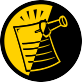 The Date/Time Discharged from ICU field should be later than the Date/Time Patient Extubated field, and equal to or earlier than the Hospital Discharge Date field.If the date entered does not conform to the specifications, then the Surgery software displays a warning at the bottom of the screen.Print a Surgery Risk Assessment[SROA PRINT ASSESSMENT]The Print a Surgery Risk Assessment option prints an entire Surgery Risk Assessment Report for an individual patient. This report can be displayed temporarily on a screen. As the report fills the screen, the user will be prompted to press the <Enter> key to go to the next page. A permanent record can be made by copying the report to a printer. When using a printer, the report is formatted slightly differently from the way it displays on the terminal.Example 1: Print Surgery Risk Assessment for a Non-Cardiac CaseSelect Surgery Risk Assessment Menu Option: P  Print a Surgery Risk Assessment	 	printout follows 	482	Surgery V. 3.0 User Manual	December 2010Example 2: Print Surgery Risk Assessment for a Cardiac CaseSelect Surgery Risk Assessment Menu Option: P  Print a Surgery Risk Assessment	 	printout follows 	SURPATIENT,NINE 000-34-5555================================================================================OPERATIVE DATACardiac surgical procedures with or without cardiopulmonary bypassCABG distal anastomoses:		Maze procedure:	NO MAZE PERFORMED Number with Vein:	1	ASD repair:		NONumber with IMA:	1	VSD repair:	NONumber with Radial Artery:	0	Myectomy for IHSS:	NONumber with Other Artery:		1			Myxoma resection:		NO Number with Other Conduit:	1			Other tumor resection:	NO LV Aneurysmectomy:		NO			Cardiac transplant:		NO Bridge to transplant/Device:		NO			Great Vessel Repair:		NO TMR:		NO			Endovascular Repair:		NO Other Cardiac procedure(s):			NOAortic Valve Procedure:	PRIMARY REPAIRMitral Valve Procedure: NONE Tricuspid Valve Procedure: NONE Pulmonary Valve Procedure:      NONE* Other Cardiac procedures (Specify):Indicate other cardiac procedures only if done with cardiopulmonary bypass Foreign body removal:	YESPericardiectomy:	YESOther Operative Data detailsTotal CPB Time:	85 min	Total Ischemic Time: 60 min Incision Type:		FULL STERNOTOMYConversion Off Pump to CPB: N/A (began on-pump/ stayed on-pump)OUTCOMESOperative Death: NO	Date of Death:Perioperative (30 day) Occurrences:Perioperative MI:	NO	Repeat cardiac Surg procedure: YESEndocarditis:	NO	Tracheostomy:	YES Renal Failure Requiring Dialysis: NO	Ventilator supp within 30 days: YES Mediastinitis:	YES	Stroke/CVA:	NO Cardiac Arrest Requiring CPR:	YES	Coma > or = 24 Hours:	NO Reoperation for Bleeding:	NO	New Mech Circulatory Support:	YES On ventilator > or = 48 hr:	NO	Postop Atrial Fibrillation:	NORESOURCE DATAHospital Admission Date:	06/30/06 06:05Hospital Discharge Date:	07/10/06 08:50Time Patient In OR:	07/10/06 10:00	Operation Began: 07/01/06 10:10 Operation Ended:	07/10/06 12:30	Time Patient Out OR: 07/01/06 12:20 Date and Time Patient Extubated:		07/10/06 13:13Postop Intubation Hrs: +1.9Date and Time Patient Discharged from ICU:	07/10/06 08:00 Patient is Homeless:	NSCardiac Surg Performed at Non-VA Facility:	UNKNOWN Resource Data Comments:================================================================================SOCIOECONOMIC, ETHNICITY, AND RACEEmployment Status Preoperatively:	SELF EMPLOYED Ethnicity:	NOT HISPANIC OR LATINORace Category(ies):	AMERICAN INDIAN OR ALASKA NATIVE, NATIVE HAWAIIAN OR OTHER PACIFIC ISLANDER, WHITEDETAILED DISCHARGE INFORMATIONDischarge ICD-9 Codes: 414.01 V70.7 433.10 285.1 412. 307.9 427.31Type of Disposition: TRANSFERPlace of Disposition: HOME-BASED PRIMARY CARE (HBPC) Primary care or referral VAMC identification code: 526 Follow-up VAMC identification code: 526*** End of report for SURPATIENT,NINE 000-34-5555 assessment #238 ***(This page included for two-sided copying.)Risk Model Lab Test[SROA LAB TEST EDIT]In order to assist the nurse reviewer, in the Surgery Risk Assessment Menu is the Risk Model Lab Test (Enter/Edit) option, which allows the nurse to map NSQIP-CICSP data in the RISK MODEL LAB TEST file (#139.2). The option synonym is ERM.DateRevised PagesPatch NumberDescription12/10i-iib, 372, 376, 449-450,458, 467-468, 468b,471-474, 474a-474b,479, 479a, 482, 486,486a, 522c-522dSR*3*174Updated the data entry options for the non-cardiac and cardiac risk management sections; these options have been changed to match the software. For more details, see the Annual Surgery Updates – VASQIP 2010 Release Notes.REDACTED11/08vii-viii, 527-556SR*3*167New chapter added for transplant assessments. Changed Glossary to Chapter 10, and renumbered the Index.REDACTED04/08iii-iv, vi, 160, 165, 168,171-172, 296-298, 443,447, 449-450, 459, 471-473, 479-479a, 482,486-486a, 489, 491,493- 495, 497, 499,501-502a, 502c, 502d-502h, 513-517, 522c-522d, 529, 534SR*3*166Updated the data entry options for the non-cardiac and cardiac risk management sections; these options have been changed to match the software. For more details, see the Surgery NSQIP-CICSP Enhancements 2008 Release Notes.REDACTED11/07479-479a, 486aSR*3*164Updated the Resource Data Enter/Edit and the Print a Surgery Risk Assessment options to reflect the new cardiac field for CT Surgery Consult Date.REDACTED09/07125, 371, 375, 382SR*3*163Updated the Service Classification section regarding environmental indicators, unrelated to this patch.Updated the Quarterly Report to reflect updates to the numbers and names of specific specialties in the NATIONAL SURGICAL SPECIALTY file.REDACTED06/0735, 210, 212bSR*3*159Updated screens to reflect change of the environmental indicator “Environmental Contaminant” to “SWAC” (e.g., SouthWest Asia).REDACTEDDateRevised PagesPatch NumberDescription06/07176-180, 180a, 184c-d,327c-d, 372, 375-376,446, 449-450, 452-453,455-456, 458, 461, 468,470, 472, 479-479a,482-484, 486a, 489,491, 493, 495, 497, 499,501, 502a-d, 504-506,509-512, 519SR*3*160Updated the data entry options for the non-cardiac and cardiac risk management sections; these options have been changed to match the software. For more details, see the Surgery NSQIP-CICSP Enhancements 2007 Release Notes.Updated data entry screens to match software; changes are unrelated to this patch.REDACTED11/0610-12, 14, 21-22, 139-141, 145-150, 152, 219,438SR*3*157Updated data entry options to display new fields for collecting sterility information for the Prosthesis Installed field; updated the Nurse Intraoperative Report section with these required new fields. For more details, see the Surgery-Tracking Prosthesis Items Release Notes.Updated data entry screens to match software; changes are unrelated to this patch.REDACTED08/066-9, 14, 109-112, 122-124, 141-149, 151-152,176, 178-180, 180a-b,181-184, 184a-d, 185-186, 218-219, 326-327,327a-d, 328-329, 373,377, 449-450, 452-456,459, 461-462, 467-468,468b, 469-470, 470a,473-474, 474a-474b,475, 477, 481-486,486a-b, 489-502, 502a-b, 503-504, 509-512SR*3*153Updated the data entry options for the non-cardiac and cardiac risk management sections; these options have been changed to match the software.Updated data entry options to incorporate renamed/new Hair Removal documentation fields. Updated the Nurse Intraoperative Report and Quarterly Report to include these fields.For more details, see the Surgery NSQIP/CICSP Enhancements 2006 Release Notes.REDACTED06/0628-32, 40-50, 64-80,101-102SR*3*144Updated options to reflect new required fields (Attending Surgeon and Principal Preoperative Diagnosis) for creating a surgery case.REDACTED06/06vi, 34-35, 125, 210, 212b, 522a-bSR*3*152Updated Service Classification screen example to display new PROJ 112/SHAD prompt.This patch will prevent the PRIN PRE-OP ICD DIAGNOSIS CODE field of the Surgery file from being sent to the Patient Care Encounter (PCE) package.Added the new Alert Coder Regarding Coding Issues option to the Surgery Risk Assessment Menu option.REDACTEDDateRevised PagesPatch NumberDescription04/06445, 464a-b, 465,480a-bSR*3*146Added the new Alert Coder Regarding Coding Issuesoption to the Assessing Surgical Risk chapter.REDACTED04/066-8, 29, 31-32, 37-38,40, 43-44, 46-48, 50,52, 65-67, 71-73, 75-77,79, 100, 102, 109-112,117-120, 122-123, 125-127, 189-191, 195b,209-212, 212a-h, 219a,224-231, 238-242, 273-277, 311-313, 315-317,369, 379- 392, 410,449-464, 467-468,468a-b, 469-470, 470a,471-474, 474a-b, 475-479, 479a-b, 480, 483-484, 489-502, 507, 519SR*3*142Updated the data entry screens to reflect renaming of the Planned Principal CPT Code field and the Principal Pre-op ICD Diagnosis Code field. Updated the Update/Verify Procedure/Diagnosis Coding option to reflect new functionality. Updated Risk Assessment options to remove CPT codes from headers of cases displayed. Updated reports related to the coding option to reflect final CPT codes.For more specific information on changes, see the Patient Financial Services System (PFSS) – Surgery Release Notes for this patch.REDACTED10/059, 109-110, 144, 151,218SR*3*147Updated data entry screens to reflect renaming of the Preop Shave By field to Preop Hair Clipping By field.REDACTED08/0510, 14, 99-100, 114,119-120, 124, 153-154,162-164, 164a-b, 190,192, 209-212f, 238-242SR*3*119Updated the Anesthesia Data Entry Menu section (and other data entry options) to reflect new functionality for entering multiple start and end times for anesthesia. Updated examples for Referring Physician updates (e.g., capability to automatically look up physician by name). Updated the PCE Filing Status Report section.REDACTED08/04iv-vi, 187-189, 195,195a-195b, 196, 207-208, 219a-b, 527-528SR*3*132Updated the Table of Contents and Index to reflect added options. Added the new Non-OR Procedure Information option and the Tissue Examination Report option (unrelated to this patch) to the Non-OR Procedures section.08/0431, 43, 46, 66, 71-72,75-76, 311SR*3*127Updated screen captures to display new text for ICD-9 and CPT codes.DateRevised PagesPatch NumberDescription08/04vi, 441, 443, 445-456,458-459, 461 463, 465,467-468, 468a-b, 469-470, 470a-b, 471, 473-474, 474a-b, 474-479,479a-b, 480-486, 486a-b, 519, 531-534SR*3*125Updated the Table of Contents and Index. Clarified the location of the national centers for NSQIP and CICSP. Updated the data entry options for the non- cardiac and cardiac risk management sections; these options have been changed to match the software and new options have been added. For an overview of the data entry changes, see the Surgery NSQIP/CICSP Enhancements 2004 Release Notes. Added the Laboratory Test Result (Enter/Edit) option and the Outcome Information (Enter/Edit) option to the Cardiac Risk Assessment Information (Enter/Edit) menu section. Changed the name of the Cardiac Procedures Requiring CPB (Enter/Edit) option to Cardiac Procedures Operative Data (Enter/Edit) option. Removed the Update Operations as Unrelated/Related to Death option from the Surgery Risk Assessment Menu.08/046-10, 14, 103, 105-107,109-112, 114-120, 122-124, 141-152, 218-219,284-287, 324, 370-377SR*3*129Updated examples to include the new levels for the Attending Code (or Resident Supervision). Also updated examples to include the new fields for ensuring Correct Surgery. For specific options affected by each of these updates, please see the Resident Supervision/Ensuring Correct Surgery Phase II Release Notes.04/04AllSR*3*100All pages were updated to reflect the most recent Clinical Ancillary Local Documentation Standards and the changes resulting from the Surgery Electronic Signature for Operative Reports project, SR*3*100. For more information about the specific changes, see the patch description or the Surgery Electronic Signature for Operative Reports Release Notes.Surgical Cases315100.0Major Procedures20364.4ASA Class (1)104.9ASA Class (2)7034.5ASA Class (3)12059.1ASA Class (4)31.5ASA Class (5)00.0ASA Class (6)00.0Postoperative Deaths20.6Ambulatory: 0Postoperative Occurrences185.7Ambulatory Procedures20163.8Admitted Within 14 Days: 0Invasive Diagnostic: 1Inpatient Procedures11436.236.2Emergency Procedures144.44.4Age>60 Years14144.844.848 CARDIAC SURGERY000000.049 TRANSPLANTATION000000.050 GENERAL SURGERY6364541011.651 OB/GYN777000.052 NEUROSURGERY121413100.053 OPHTHALMOLOGY575905900.054 ORTHOPEDICS5356461000.055 EAR, NOSE, THROAT (ENT)353532300.056 PLASTIC SURGERY884400.057 PROCTOLOGY000000.058 THORACIC SURGERY333000.059 UROLOGY192020000.060 ORAL SURGERY111000.061 PODIATRY252532200.062 PERIPHERAL VASCULAR212320314.378 ANESTHESIOLOGY000000.0MAJORMINORLevel A0.0100.0Level B66.70.0Level C0.00.0Level D0.00.0Level E33.30.0Level F0.00.0Level Not Entered0.00.0Wound OccurrencesA. Superficial Incisional SSITotal6Urinary OccurrencesA. Renal InsufficiencyTotal2B. Deep Incisional SSI0B. Acute Renal Failure0C. Wound Disruption0C. Urinary Tract Infection2D. Organ/Space SSI0D. Other0E. Other0Respiratory OccurrencesTotalCNS OccurrencesTotalA. Pneumonia7A. CVA/Stroke0B. Unplanned Intubation3B. Coma >24 Hours0C. Pulmonary Embolism0C. Peripheral Nerve Injury1D. On Ventilator >48 Hours4D. Other0E. Tracheostomy0F. Other0Cardiac OccurrencesTotalA. Cardiac Arrest Req. CPR0Other OccurrencesTotalB. Myocardial Infarction1A. Bleeding/Transfusions1C. Endocarditis0B. Graft/Prosthesis/FlapD. Low Cardiac Output >6 Hrs.0Failure0E. Mediastinitis0C. DVT/Thrombophlebitis0F. Repeat Card Surg Proc0D. Systemic Sepsis2G. New Mech Circulatory Sup1E. Reoperation for Bleeding0H. Postop Atrial Fibrillation0F. C. difficile Colitis2I. Other1G. Other1Surgical Cases1315100.0Major Procedures97374.0ASA Class (1)343.5ASA Class (2)30531.3ASA Class (3)57959.5ASA Class (4)545.5ASA Class (5)00.0ASA Class (6)00.0ASA Class (Not Entered)10.1Postoperative Deaths100.8Ambulatory: 3Postoperative Occurrences171.3Ambulatory Procedures79460.4Admitted Within 14 Days: 2Invasive Diagnostic: 146Inpatient Procedures52139.639.6Emergency Procedures453.43.4Age>60 Years72955.455.448 CARDIAC SURGERY404040000.049 TRANSPLANTATION000000.050 GENERAL SURGERY140147147042.751 OB/GYN999000.052 NEUROSURGERY535656011.853 OPHTHALMOLOGY186208204400.054 ORTHOPEDICS156162159310.655 EAR, NOSE, THROAT (ENT)909593200.056 PLASTIC SURGERY404444000.057 PROCTOLOGY000000.058 THORACIC SURGERY192222000.059 UROLOGY27932110221930.960 ORAL SURGERY141414000.061 PODIATRY364242000.062 PERIPHERAL VASCULAR394141012.478 ANESTHESIOLOGY99114011400.0MAJORMINORLevelA0.253.5LevelB95.436.3LevelC2.10.0LevelD2.40.3LevelE0.00.0LevelF0.00.0LevelNot Entered0.09.9Wound Occurrences	TotalA. Superficial Incisional SSI	9Urinary OccurrencesA. Renal InsufficiencyTotal0B. Deep Incisional SSI	1B. Acute Renal Failure0C. Wound Disruption	1C. Urinary Tract Infection2D. Organ/Space SSI	0D. Other0E. Other	0Respiratory OccurrencesTotalCNS Occurrences	TotalA. Pneumonia4A. CVA/Stroke	1B. Unplanned Intubation2B. Coma >24 Hours	0C. Pulmonary Embolism0C. Peripheral Nerve Injury	0D. On Ventilator >48 Hours3D. Other	1E. Tracheostomy0F. Other0Cardiac Occurrences	TotalA. Cardiac Arrest Req. CPR	0Other OccurrencesTotalB. Myocardial Infarction	0A. Bleeding/Transfusions0C. Endocarditis	0B. Graft/Prosthesis/FlapD. Low Cardiac Output >6 Hrs.	0Failure0E. Mediastinitis	0C. DVT/Thrombophlebitis0F. Repeat Card Surg Proc	0D. Systemic Sepsis1G. New Mech Circulatory Sup	0E. Reoperation for Bleeding0H. Postop Atrial Fibrillation	0F. C. difficile Colitis1I. Other	0Clean Wound Infection Rate:	1.0%G. Other0SURPATIENT,SIXTY (000-56-7821)	Case #63592	PAGE: 1 OF 2JUN 23,1998	CHOLEDOCHOTOMYGENERAL:	3. HEPATOBILIARY:Height:	A. Ascites:Weight:Diabetes Mellitus:	4. GASTROINTESTINAL:Current Smoker W/I 1 Year:	A. Esophageal Varices:ETOH > 2 Drinks/Day:Dyspnea:	5. CARDIAC:Preop Sleep Apnea:	A. CHF Within 1 Month:DNR Status:	B. MI Within 6 Months:Preop Funct Status:	C. Previous PCI:D. Previous Cardiac Surgery:PULMONARY:	E. Angina Within 1 Month:Ventilator Dependent:	F. Hypertension Requiring Meds:History of Severe COPD:Current Pneumonia:	6. VASCULAR:Revascularization/Amputation:Rest Pain/Gangrene:Select Preoperative Information to Edit: 1:3SURPATIENT,SIXTY (000-56-7821)	Case #63592	PAGE: 1 OF 2SURPATIENT,SIXTY (000-56-7821)	Case #63592	PAGE: 1 OF 2SURPATIENT,SIXTY (000-56-7821)	Case #63592	PAGE: 1 OF 2SURPATIENT,SIXTY (000-56-7821)	Case #63592	PAGE: 1 OF 2SURPATIENT,SIXTY (000-56-7821)	Case #63592	PAGE: 1 OF 2SURPATIENT,SIXTY (000-56-7821)	Case #63592	PAGE: 1 OF 2SURPATIENT,SIXTY (000-56-7821)	Case #63592	PAGE: 1 OF 2JUN23,1998CHOLEDOCHOTOMYGENERAL:	NOHeight:	62 INCHESWeight:	175 LBS.Diabetes Mellitus:	INSULINCurrent Smoker W/I 1 Year: YESETOH > 2 Drinks/Day:	NODyspnea:	NOPreop Sleep Apnea:	LEVEL 1DNR Status:	NOPreop Funct Status:	INDEPENDENTPULMONARY:	NOVentilator Dependent:	NOHistory of Severe COPD:	NOCurrent Pneumonia:	NOGENERAL:	NOHeight:	62 INCHESWeight:	175 LBS.Diabetes Mellitus:	INSULINCurrent Smoker W/I 1 Year: YESETOH > 2 Drinks/Day:	NODyspnea:	NOPreop Sleep Apnea:	LEVEL 1DNR Status:	NOPreop Funct Status:	INDEPENDENTPULMONARY:	NOVentilator Dependent:	NOHistory of Severe COPD:	NOCurrent Pneumonia:	NOGENERAL:	NOHeight:	62 INCHESWeight:	175 LBS.Diabetes Mellitus:	INSULINCurrent Smoker W/I 1 Year: YESETOH > 2 Drinks/Day:	NODyspnea:	NOPreop Sleep Apnea:	LEVEL 1DNR Status:	NOPreop Funct Status:	INDEPENDENTPULMONARY:	NOVentilator Dependent:	NOHistory of Severe COPD:	NOCurrent Pneumonia:	NOHEPATOBILIARY:Ascites:GASTROINTESTINAL:Esophageal Varices:CARDIAC:CHF Within 1 Month:MI Within 6 Months:Previous PCI:Previous Cardiac Surgery:Angina Within 1 Month:Hypertension Requiring Meds:VASCULAR:Revascularization/Amputation:Rest Pain/Gangrene:NO NONO NOSelect Preoperative Information to Edit: <Enter>Select Preoperative Information to Edit: <Enter>Select Preoperative Information to Edit: <Enter>Select Preoperative Information to Edit: <Enter>Select Preoperative Information to Edit: <Enter>Select Preoperative Information to Edit: <Enter>Select Preoperative Information to Edit: <Enter>SURPATIENT,SIXTY (000-56-7821)	Case #63592	PAGE: 2 OF 2JUN 23,1998	CHOLEDOCHOTOMYSURPATIENT,SIXTY (000-56-7821)	Case #63592	PAGE: 2 OF 2JUN 23,1998	CHOLEDOCHOTOMYSURPATIENT,SIXTY (000-56-7821)	Case #63592	PAGE: 2 OF 2JUN 23,1998	CHOLEDOCHOTOMYSURPATIENT,SIXTY (000-56-7821)	Case #63592	PAGE: 2 OF 2JUN 23,1998	CHOLEDOCHOTOMYSURPATIENT,SIXTY (000-56-7821)	Case #63592	PAGE: 2 OF 2JUN 23,1998	CHOLEDOCHOTOMYSURPATIENT,SIXTY (000-56-7821)	Case #63592	PAGE: 2 OF 2JUN 23,1998	CHOLEDOCHOTOMYRENAL:Acute Renal Failure:Currently on Dialysis:RENAL:Acute Renal Failure:Currently on Dialysis:RENAL:Acute Renal Failure:Currently on Dialysis:NUTRITIONAL/IMMUNE/OTHER:Disseminated Cancer:Open Wound:Steroid Use for Chronic Cond.:Weight Loss > 10%:Bleeding Disorders:Transfusion > 4 RBC Units:Chemotherapy W/I 30 Days:Radiotherapy W/I 90 Days:Preoperative Sepsis:Pregnancy:	NOT APPLICABLENUTRITIONAL/IMMUNE/OTHER:Disseminated Cancer:Open Wound:Steroid Use for Chronic Cond.:Weight Loss > 10%:Bleeding Disorders:Transfusion > 4 RBC Units:Chemotherapy W/I 30 Days:Radiotherapy W/I 90 Days:Preoperative Sepsis:Pregnancy:	NOT APPLICABLENUTRITIONAL/IMMUNE/OTHER:Disseminated Cancer:Open Wound:Steroid Use for Chronic Cond.:Weight Loss > 10%:Bleeding Disorders:Transfusion > 4 RBC Units:Chemotherapy W/I 30 Days:Radiotherapy W/I 90 Days:Preoperative Sepsis:Pregnancy:	NOT APPLICABLECENTRAL NERVOUS SYSTEM:Impaired Sensorium:Coma:Hemiplegia:History of TIAs:CVA/Stroke w. Neuro Deficit:CVA/Stroke w/o Neuro Deficit:Tumor Involving CNS:CENTRAL NERVOUS SYSTEM:Impaired Sensorium:Coma:Hemiplegia:History of TIAs:CVA/Stroke w. Neuro Deficit:CVA/Stroke w/o Neuro Deficit:Tumor Involving CNS:CENTRAL NERVOUS SYSTEM:Impaired Sensorium:Coma:Hemiplegia:History of TIAs:CVA/Stroke w. Neuro Deficit:CVA/Stroke w/o Neuro Deficit:Tumor Involving CNS:NUTRITIONAL/IMMUNE/OTHER:Disseminated Cancer:Open Wound:Steroid Use for Chronic Cond.:Weight Loss > 10%:Bleeding Disorders:Transfusion > 4 RBC Units:Chemotherapy W/I 30 Days:Radiotherapy W/I 90 Days:Preoperative Sepsis:Pregnancy:	NOT APPLICABLENUTRITIONAL/IMMUNE/OTHER:Disseminated Cancer:Open Wound:Steroid Use for Chronic Cond.:Weight Loss > 10%:Bleeding Disorders:Transfusion > 4 RBC Units:Chemotherapy W/I 30 Days:Radiotherapy W/I 90 Days:Preoperative Sepsis:Pregnancy:	NOT APPLICABLENUTRITIONAL/IMMUNE/OTHER:Disseminated Cancer:Open Wound:Steroid Use for Chronic Cond.:Weight Loss > 10%:Bleeding Disorders:Transfusion > 4 RBC Units:Chemotherapy W/I 30 Days:Radiotherapy W/I 90 Days:Preoperative Sepsis:Pregnancy:	NOT APPLICABLESelect Preoperative Information to Edit: 3ESelect Preoperative Information to Edit: 3ESelect Preoperative Information to Edit: 3ESelect Preoperative Information to Edit: 3ESelect Preoperative Information to Edit: 3ESelect Preoperative Information to Edit: 3ESelect Preoperative Information to Edit: 3ESURPATIENT,SIXTY (000-56-7821)	Case #63592JUN 23,1998	CHOLEDOCHOTOMYSURPATIENT,SIXTY (000-56-7821)	Case #63592JUN 23,1998	CHOLEDOCHOTOMYSURPATIENT,SIXTY (000-56-7821)	Case #63592JUN 23,1998	CHOLEDOCHOTOMYSURPATIENT,SIXTY (000-56-7821)	Case #63592JUN 23,1998	CHOLEDOCHOTOMYSURPATIENT,SIXTY (000-56-7821)	Case #63592JUN 23,1998	CHOLEDOCHOTOMYHistory of Bleeding Disorders (Y/N): YHistory of Bleeding Disorders (Y/N): YHistory of Bleeding Disorders (Y/N): YYESYESSURPATIENT,SIXTY (000-56-7821)	Case #63592	PAGE: 2 OF 2JUN 23,1998	CHOLEDOCHOTOMYRENAL:	3. NUTRITIONAL/IMMUNE/OTHER:Acute Renal Failure:	A. Disseminated Cancer:Currently on Dialysis:	B. Open Wound:Steroid Use for Chronic Cond.:CENTRAL NERVOUS SYSTEM:	D. Weight Loss > 10%:Impaired Sensorium:	E. Bleeding Disorders:	YESComa:	F. Transfusion > 4 RBC Units:Hemiplegia:	G. Chemotherapy W/I 30 Days:History of TIAs:	H. Radiotherapy W/I 90 Days:CVA/Stroke w. Neuro Deficit:	I. Preoperative Sepsis:CVA/Stroke w/o Neuro Deficit:	J. Pregnancy:	NOT APPLICABLETumor Involving CNS:Select Preoperative Information to Edit:SURPATIENT,NINETEEN (000-28-7354)	Case #60183	PAGE: 1 JUN 18,2005	CORONARY ARTERY BYPASSSURPATIENT,NINETEEN (000-28-7354)	Case #60183	PAGE: 1 JUN 18,2005	CORONARY ARTERY BYPASSSURPATIENT,NINETEEN (000-28-7354)	Case #60183	PAGE: 1 JUN 18,2005	CORONARY ARTERY BYPASSSURPATIENT,NINETEEN (000-28-7354)	Case #60183	PAGE: 1 JUN 18,2005	CORONARY ARTERY BYPASSSURPATIENT,NINETEEN (000-28-7354)	Case #60183	PAGE: 1 JUN 18,2005	CORONARY ARTERY BYPASS1. Height:63 in14.Number prior heart surgeries:Weight:Diabetes:170 lb15.16.Prior heart surgeries:Peripheral Vascular Disease:4. COPD:17.Cerebral Vascular Disease:5. FEV1:18.Angina (use CCS Class):6. Cardiomegaly (X-ray):19.CHF (use NYHA Class):7. Pulmonary Rales:20.Current Diuretic Use:8. Current Smoker:21.Current Digoxin Use:9. Active Endocarditis:22.IV NTG within 48 Hours:10. Resting ST Depression:23.Preop Circulatory Device:11. Functional Status:24.Hypertension (Y/N):12. PCI:25.Preop Atrial Fibrillation:13. Prior MI:Select Clinical Information to Edit: ASelect Clinical Information to Edit: ASelect Clinical Information to Edit: ASelect Clinical Information to Edit: ASURPATIENT,NINETEEN (000-28-7354)Case #60183JUN 18,2005	CORONARY ARTERY BYPASSPatient's Height: 63 INCHES// 76Patient's Height: 63 INCHES// 76Patient's Weight: 170 LBS// 210Patient's Weight: 170 LBS// 210Diabetes: O ORALDiabetes: O ORALHistory of Severe COPD (Y/N): Y YESHistory of Severe COPD (Y/N): Y YESFEV1 : NSFEV1 : NSCardiomegaly on Chest X-Ray (Y/N): Y YESCardiomegaly on Chest X-Ray (Y/N): Y YESPulmonary Rales (Y/N): Y YESPulmonary Rales (Y/N): Y YESCurrent Smoker: 2 WITHIN 2 WEEKS OF SURGERYCurrent Smoker: 2 WITHIN 2 WEEKS OF SURGERYActive Endocarditis (Y/N): N NOActive Endocarditis (Y/N): N NOResting ST Depression (Y/N): N NOResting ST Depression (Y/N): N NOFunctional Status: I INDEPENDENTFunctional Status: I INDEPENDENTPCI: 0 NONEPCI: 0 NONEPrior Myocardial Infarction: 1 LESS THAN OR EQUAL TO 7 DAYS PRIOR TO SURGERYPrior Myocardial Infarction: 1 LESS THAN OR EQUAL TO 7 DAYS PRIOR TO SURGERYNumber of Prior Heart Surgeries: 1 1Number of Prior Heart Surgeries: 1 1SURPATIENT,NINETEEN (000-28-7354)	Case #60183	PAGE: 1 JUN 18,2005	CORONARY ARTERY BYPASSSURPATIENT,NINETEEN (000-28-7354)	Case #60183	PAGE: 1 JUN 18,2005	CORONARY ARTERY BYPASSHeight:	76 in	14. Number prior heart surgeries: 1Weight:	210 lb	15. Prior heart surgeries: VALVE-ONLYDiabetes:	ORAL	16. Peripheral Vascular Disease: YESCOPD:	YES	17. Cerebral Vascular Disease:	NOFEV1:	NS	18. Angina (use CCS Class):	IVCardiomegaly (X-ray):	YES	19. CHF (use NYHA Class):	IIPulmonary Rales:	YES	20. Current Diuretic Use:	YESCurrent Smoker: WITHIN 2 WEEKS OF S  21. Current Digoxin Use:	NOActive Endocarditis:	NO	22. IV NTG within 48 Hours:	YESResting ST Depression:	NO	23. Preop Circulatory Device:	NONEFunctional Status:	INDEPENDENT 24. Hypertension (Y/N):	YESPCI:	NONE	25. Preop Atrial Fibrillation:	NOPrior MI:	< OR = 7 DAYSSelect Clinical Information to Edit:SURPATIENT,NINETEEN (000-28-7354) PREOPERATIVE LABORATORY RESULTSJUN 18,2005	CORONARY ARTERY BYPASSSURPATIENT,NINETEEN (000-28-7354) PREOPERATIVE LABORATORY RESULTSJUN 18,2005	CORONARY ARTERY BYPASSSURPATIENT,NINETEEN (000-28-7354) PREOPERATIVE LABORATORY RESULTSJUN 18,2005	CORONARY ARTERY BYPASSCase#60183PAGE: 1PAGE: 11. HDL:NS2. LDL:168(JAN2004)2004)2004)3. Total Cholesterol:321(JAN2004)2004)2004)Serum Triglyceride:Serum Potassium:>70NS(JAN2004)2004)2004)6. Serum Bilirubin:NS7. Serum Creatinine:NS8. Serum Albumin:NS9. Hemoglobin:NS10. Hemoglobin A1c:NS11. BNP:NSSelect Laboratory Information to Edit: 1Select Laboratory Information to Edit: 1Select Laboratory Information to Edit: 1Select Laboratory Information to Edit: 1Select Laboratory Information to Edit: 1Select Laboratory Information to Edit: 1SURPATIENT,NINETEEN (000-28-7354) PREOPERATIVE LABORATORY RESULTSJUN 18,2005	CORONARY ARTERY BYPASSSURPATIENT,NINETEEN (000-28-7354) PREOPERATIVE LABORATORY RESULTSJUN 18,2005	CORONARY ARTERY BYPASSCase#60183PAGE: 1PAGE: 1HDL (mg/dl): NS// 177HDL, Date: JAN, 2005(JAN 2005)(JAN 2005)(JAN 2005)(JAN 2005)SURPATIENT,NINETEEN (000-28-7354) PREOPERATIVE LABORATORY RESULTSJUN 18,2005	CORONARY ARTERY BYPASSSURPATIENT,NINETEEN (000-28-7354) PREOPERATIVE LABORATORY RESULTSJUN 18,2005	CORONARY ARTERY BYPASSSURPATIENT,NINETEEN (000-28-7354) PREOPERATIVE LABORATORY RESULTSJUN 18,2005	CORONARY ARTERY BYPASSCase#60183PAGE: 1PAGE: 11. HDL:177(JAN2005)2005)2005)2. LDL:168(JAN2004)2004)2004)3. Total Cholesterol:321(JAN2004)2004)2004)4. Serum Triglyceride:>70(JAN2004)2004)2004)5. Serum Potassium:NS6. Serum Bilirubin:NS7. Serum Creatinine:NS8. Serum Albumin:NS9. Hemoglobin:NS10. Hemoglobin A1c:NS11. BNP:NSSelect Laboratory Information to Edit:Select Laboratory Information to Edit:Select Laboratory Information to Edit:Select Laboratory Information to Edit:Select Laboratory Information to Edit:Select Laboratory Information to Edit:SURPATIENT,NINETEEN (000-28-7354)	Case JUN 18,2005	CORONARY ARTERY BYPASS>> Coding Complete <<#60183PAGE:1Physician's Preoperative Estimate of Operative Mortality: 78%A. Date/Time Collected: JUN 17,2005@18:15ASA Classification:	1-NO DISTURB.Surgical Priority:Preoperative Risk Factors: NONEThis informationCPT Codes (view only):	33510	cannot be edited.Physician's Preoperative Estimate of Operative Mortality: 78%A. Date/Time Collected: JUN 17,2005@18:15ASA Classification:	1-NO DISTURB.Surgical Priority:Preoperative Risk Factors: NONEThis informationCPT Codes (view only):	33510	cannot be edited.Physician's Preoperative Estimate of Operative Mortality: 78%A. Date/Time Collected: JUN 17,2005@18:15ASA Classification:	1-NO DISTURB.Surgical Priority:Preoperative Risk Factors: NONEThis informationCPT Codes (view only):	33510	cannot be edited.Physician's Preoperative Estimate of Operative Mortality: 78%A. Date/Time Collected: JUN 17,2005@18:15ASA Classification:	1-NO DISTURB.Surgical Priority:Preoperative Risk Factors: NONEThis informationCPT Codes (view only):	33510	cannot be edited.Select Operative Risk Summary Information to Edit: 1:3Select Operative Risk Summary Information to Edit: 1:3Select Operative Risk Summary Information to Edit: 1:3Select Operative Risk Summary Information to Edit: 1:3SURPATIENT,NINETEEN (000-28-7354)	Case JUN 18,2005	CORONARY ARTERY BYPASS>> Coding Complete <<SURPATIENT,NINETEEN (000-28-7354)	Case JUN 18,2005	CORONARY ARTERY BYPASS>> Coding Complete <<SURPATIENT,NINETEEN (000-28-7354)	Case JUN 18,2005	CORONARY ARTERY BYPASS>> Coding Complete <<SURPATIENT,NINETEEN (000-28-7354)	Case JUN 18,2005	CORONARY ARTERY BYPASS>> Coding Complete <<SURPATIENT,NINETEEN (000-28-7354)	Case JUN 18,2005	CORONARY ARTERY BYPASS>> Coding Complete <<#60183PAGE:1Physician's Preoperative Estimate of Operative Mortality: 32%Date/Time Collected:	JUN 18,2005 18:15ASA Classification:	3-SEVERE DISTURB.Surgical Priority:	EMERGENT (ONGOING ISCHEMIA)Date/Time Collected:	JUN 18,2005 13:29Preoperative Risk Factors: NONEPhysician's Preoperative Estimate of Operative Mortality: 32%Date/Time Collected:	JUN 18,2005 18:15ASA Classification:	3-SEVERE DISTURB.Surgical Priority:	EMERGENT (ONGOING ISCHEMIA)Date/Time Collected:	JUN 18,2005 13:29Preoperative Risk Factors: NONEPhysician's Preoperative Estimate of Operative Mortality: 32%Date/Time Collected:	JUN 18,2005 18:15ASA Classification:	3-SEVERE DISTURB.Surgical Priority:	EMERGENT (ONGOING ISCHEMIA)Date/Time Collected:	JUN 18,2005 13:29Preoperative Risk Factors: NONEPhysician's Preoperative Estimate of Operative Mortality: 32%Date/Time Collected:	JUN 18,2005 18:15ASA Classification:	3-SEVERE DISTURB.Surgical Priority:	EMERGENT (ONGOING ISCHEMIA)Date/Time Collected:	JUN 18,2005 13:29Preoperative Risk Factors: NONEPhysician's Preoperative Estimate of Operative Mortality: 32%Date/Time Collected:	JUN 18,2005 18:15ASA Classification:	3-SEVERE DISTURB.Surgical Priority:	EMERGENT (ONGOING ISCHEMIA)Date/Time Collected:	JUN 18,2005 13:29Preoperative Risk Factors: NONEPhysician's Preoperative Estimate of Operative Mortality: 32%Date/Time Collected:	JUN 18,2005 18:15ASA Classification:	3-SEVERE DISTURB.Surgical Priority:	EMERGENT (ONGOING ISCHEMIA)Date/Time Collected:	JUN 18,2005 13:29Preoperative Risk Factors: NONEPhysician's Preoperative Estimate of Operative Mortality: 32%Date/Time Collected:	JUN 18,2005 18:15ASA Classification:	3-SEVERE DISTURB.Surgical Priority:	EMERGENT (ONGOING ISCHEMIA)Date/Time Collected:	JUN 18,2005 13:29Preoperative Risk Factors: NONEPhysician's Preoperative Estimate of Operative Mortality: 32%Date/Time Collected:	JUN 18,2005 18:15ASA Classification:	3-SEVERE DISTURB.Surgical Priority:	EMERGENT (ONGOING ISCHEMIA)Date/Time Collected:	JUN 18,2005 13:29Preoperative Risk Factors: NONE5. CPTCodes(viewonly):33510*** NOTE: D/Time of Surgical Priority should be < the D/Time Patient in OR.****** NOTE: D/Time of Surgical Priority should be < the D/Time Patient in OR.****** NOTE: D/Time of Surgical Priority should be < the D/Time Patient in OR.****** NOTE: D/Time of Surgical Priority should be < the D/Time Patient in OR.****** NOTE: D/Time of Surgical Priority should be < the D/Time Patient in OR.****** NOTE: D/Time of Surgical Priority should be < the D/Time Patient in OR.****** NOTE: D/Time of Surgical Priority should be < the D/Time Patient in OR.****** NOTE: D/Time of Surgical Priority should be < the D/Time Patient in OR.***Select Operative Risk Summary Information to Edit:Select Operative Risk Summary Information to Edit:Select Operative Risk Summary Information to Edit:Select Operative Risk Summary Information to Edit:Select Operative Risk Summary Information to Edit:Select Operative Risk Summary Information to Edit:Select Operative Risk Summary Information to Edit:Select Operative Risk Summary Information to Edit:SURPATIENT,NINETEEN (000-28-7354)	Case JUN 18,2005	CORONARY ARTERY BYPASS#60183PAGE:1OF2Cardiac surgical procedures with or without cardiopulmonary bypass CABG distal anastomoses:	13. Maze procedure:Number with vein:	14. ASD repair:Number with IMA:	15. VSD repair:Number with Radial Artery:	16. Myectomy for IHSS:Number with Other Artery:	17. Myxoma resection:Number with Other Conduit:	18. Other tumor resection:19. Cardiac transplant:LV Aneurysmectomy:	20. Great Vessel Repair:Bridge to transplant/Device:	21. Endovascular Repair:TMR:	22. Other cardiac procedures:Aortic Valve Procedure:Mitral Valve Procedure:Tricuspid Valve Procedure:Pulmonary Valve Procedure:Cardiac surgical procedures with or without cardiopulmonary bypass CABG distal anastomoses:	13. Maze procedure:Number with vein:	14. ASD repair:Number with IMA:	15. VSD repair:Number with Radial Artery:	16. Myectomy for IHSS:Number with Other Artery:	17. Myxoma resection:Number with Other Conduit:	18. Other tumor resection:19. Cardiac transplant:LV Aneurysmectomy:	20. Great Vessel Repair:Bridge to transplant/Device:	21. Endovascular Repair:TMR:	22. Other cardiac procedures:Aortic Valve Procedure:Mitral Valve Procedure:Tricuspid Valve Procedure:Pulmonary Valve Procedure:Cardiac surgical procedures with or without cardiopulmonary bypass CABG distal anastomoses:	13. Maze procedure:Number with vein:	14. ASD repair:Number with IMA:	15. VSD repair:Number with Radial Artery:	16. Myectomy for IHSS:Number with Other Artery:	17. Myxoma resection:Number with Other Conduit:	18. Other tumor resection:19. Cardiac transplant:LV Aneurysmectomy:	20. Great Vessel Repair:Bridge to transplant/Device:	21. Endovascular Repair:TMR:	22. Other cardiac procedures:Aortic Valve Procedure:Mitral Valve Procedure:Tricuspid Valve Procedure:Pulmonary Valve Procedure:Cardiac surgical procedures with or without cardiopulmonary bypass CABG distal anastomoses:	13. Maze procedure:Number with vein:	14. ASD repair:Number with IMA:	15. VSD repair:Number with Radial Artery:	16. Myectomy for IHSS:Number with Other Artery:	17. Myxoma resection:Number with Other Conduit:	18. Other tumor resection:19. Cardiac transplant:LV Aneurysmectomy:	20. Great Vessel Repair:Bridge to transplant/Device:	21. Endovascular Repair:TMR:	22. Other cardiac procedures:Aortic Valve Procedure:Mitral Valve Procedure:Tricuspid Valve Procedure:Pulmonary Valve Procedure:Cardiac surgical procedures with or without cardiopulmonary bypass CABG distal anastomoses:	13. Maze procedure:Number with vein:	14. ASD repair:Number with IMA:	15. VSD repair:Number with Radial Artery:	16. Myectomy for IHSS:Number with Other Artery:	17. Myxoma resection:Number with Other Conduit:	18. Other tumor resection:19. Cardiac transplant:LV Aneurysmectomy:	20. Great Vessel Repair:Bridge to transplant/Device:	21. Endovascular Repair:TMR:	22. Other cardiac procedures:Aortic Valve Procedure:Mitral Valve Procedure:Tricuspid Valve Procedure:Pulmonary Valve Procedure:Cardiac surgical procedures with or without cardiopulmonary bypass CABG distal anastomoses:	13. Maze procedure:Number with vein:	14. ASD repair:Number with IMA:	15. VSD repair:Number with Radial Artery:	16. Myectomy for IHSS:Number with Other Artery:	17. Myxoma resection:Number with Other Conduit:	18. Other tumor resection:19. Cardiac transplant:LV Aneurysmectomy:	20. Great Vessel Repair:Bridge to transplant/Device:	21. Endovascular Repair:TMR:	22. Other cardiac procedures:Aortic Valve Procedure:Mitral Valve Procedure:Tricuspid Valve Procedure:Pulmonary Valve Procedure:Select Cardiac Procedures Operative Information to Edit: ASelect Cardiac Procedures Operative Information to Edit: ASelect Cardiac Procedures Operative Information to Edit: ASelect Cardiac Procedures Operative Information to Edit: ASelect Cardiac Procedures Operative Information to Edit: ASelect Cardiac Procedures Operative Information to Edit: ASURPATIENT,NINETEEN (000-28-7354) JUN 18,2005	CORONARY ARTERY BYPASSCase#60183PAGE:1of2Cardiac surgical procedures with or without cardiopulmonary bypassCABG distal anastomoses:	13. Maze procedure: NO MAZE PERFORMEDNumber with vein:	1	14. ASD repair:	NONumber with IMA:	1	15. VSD repair:	NONumber with Radial Artery:	0	16. Myectomy for IHSS:	NONumber with Other Artery:	1	17. Myxoma resection:	NONumber with Other Conduit:	1	18. Other tumor resection:	NO19. Cardiac transplant:	NOLV Aneurysmectomy:	NO	20. Great Vessel Repair:	NOBridge to transplant/Device: NO	21. Endovascular Repair:	NOTMR:	NO	22. Other cardiac procedures: NOCardiac surgical procedures with or without cardiopulmonary bypassCABG distal anastomoses:	13. Maze procedure: NO MAZE PERFORMEDNumber with vein:	1	14. ASD repair:	NONumber with IMA:	1	15. VSD repair:	NONumber with Radial Artery:	0	16. Myectomy for IHSS:	NONumber with Other Artery:	1	17. Myxoma resection:	NONumber with Other Conduit:	1	18. Other tumor resection:	NO19. Cardiac transplant:	NOLV Aneurysmectomy:	NO	20. Great Vessel Repair:	NOBridge to transplant/Device: NO	21. Endovascular Repair:	NOTMR:	NO	22. Other cardiac procedures: NOCardiac surgical procedures with or without cardiopulmonary bypassCABG distal anastomoses:	13. Maze procedure: NO MAZE PERFORMEDNumber with vein:	1	14. ASD repair:	NONumber with IMA:	1	15. VSD repair:	NONumber with Radial Artery:	0	16. Myectomy for IHSS:	NONumber with Other Artery:	1	17. Myxoma resection:	NONumber with Other Conduit:	1	18. Other tumor resection:	NO19. Cardiac transplant:	NOLV Aneurysmectomy:	NO	20. Great Vessel Repair:	NOBridge to transplant/Device: NO	21. Endovascular Repair:	NOTMR:	NO	22. Other cardiac procedures: NOCardiac surgical procedures with or without cardiopulmonary bypassCABG distal anastomoses:	13. Maze procedure: NO MAZE PERFORMEDNumber with vein:	1	14. ASD repair:	NONumber with IMA:	1	15. VSD repair:	NONumber with Radial Artery:	0	16. Myectomy for IHSS:	NONumber with Other Artery:	1	17. Myxoma resection:	NONumber with Other Conduit:	1	18. Other tumor resection:	NO19. Cardiac transplant:	NOLV Aneurysmectomy:	NO	20. Great Vessel Repair:	NOBridge to transplant/Device: NO	21. Endovascular Repair:	NOTMR:	NO	22. Other cardiac procedures: NOCardiac surgical procedures with or without cardiopulmonary bypassCABG distal anastomoses:	13. Maze procedure: NO MAZE PERFORMEDNumber with vein:	1	14. ASD repair:	NONumber with IMA:	1	15. VSD repair:	NONumber with Radial Artery:	0	16. Myectomy for IHSS:	NONumber with Other Artery:	1	17. Myxoma resection:	NONumber with Other Conduit:	1	18. Other tumor resection:	NO19. Cardiac transplant:	NOLV Aneurysmectomy:	NO	20. Great Vessel Repair:	NOBridge to transplant/Device: NO	21. Endovascular Repair:	NOTMR:	NO	22. Other cardiac procedures: NOCardiac surgical procedures with or without cardiopulmonary bypassCABG distal anastomoses:	13. Maze procedure: NO MAZE PERFORMEDNumber with vein:	1	14. ASD repair:	NONumber with IMA:	1	15. VSD repair:	NONumber with Radial Artery:	0	16. Myectomy for IHSS:	NONumber with Other Artery:	1	17. Myxoma resection:	NONumber with Other Conduit:	1	18. Other tumor resection:	NO19. Cardiac transplant:	NOLV Aneurysmectomy:	NO	20. Great Vessel Repair:	NOBridge to transplant/Device: NO	21. Endovascular Repair:	NOTMR:	NO	22. Other cardiac procedures: NOCardiac surgical procedures with or without cardiopulmonary bypassCABG distal anastomoses:	13. Maze procedure: NO MAZE PERFORMEDNumber with vein:	1	14. ASD repair:	NONumber with IMA:	1	15. VSD repair:	NONumber with Radial Artery:	0	16. Myectomy for IHSS:	NONumber with Other Artery:	1	17. Myxoma resection:	NONumber with Other Conduit:	1	18. Other tumor resection:	NO19. Cardiac transplant:	NOLV Aneurysmectomy:	NO	20. Great Vessel Repair:	NOBridge to transplant/Device: NO	21. Endovascular Repair:	NOTMR:	NO	22. Other cardiac procedures: NOAortic Valve Procedure:	PRIMARY REPAIRMitral Valve Procedure:	NONETricuspid Valve Procedure:	NONEPulmonary Valve Procedure:	NONEAortic Valve Procedure:	PRIMARY REPAIRMitral Valve Procedure:	NONETricuspid Valve Procedure:	NONEPulmonary Valve Procedure:	NONEAortic Valve Procedure:	PRIMARY REPAIRMitral Valve Procedure:	NONETricuspid Valve Procedure:	NONEPulmonary Valve Procedure:	NONEAortic Valve Procedure:	PRIMARY REPAIRMitral Valve Procedure:	NONETricuspid Valve Procedure:	NONEPulmonary Valve Procedure:	NONEAortic Valve Procedure:	PRIMARY REPAIRMitral Valve Procedure:	NONETricuspid Valve Procedure:	NONEPulmonary Valve Procedure:	NONEAortic Valve Procedure:	PRIMARY REPAIRMitral Valve Procedure:	NONETricuspid Valve Procedure:	NONEPulmonary Valve Procedure:	NONEAortic Valve Procedure:	PRIMARY REPAIRMitral Valve Procedure:	NONETricuspid Valve Procedure:	NONEPulmonary Valve Procedure:	NONESelect Operative Information to Edit: <Enter>Select Operative Information to Edit: <Enter>Select Operative Information to Edit: <Enter>Select Operative Information to Edit: <Enter>Select Operative Information to Edit: <Enter>Select Operative Information to Edit: <Enter>Select Operative Information to Edit: <Enter>SURPATIENT,NINETEEN (000-28-7354) JUN 18,2005	CORONARY ARTERY BYPASSSURPATIENT,NINETEEN (000-28-7354) JUN 18,2005	CORONARY ARTERY BYPASSCase#60183PAGE:2of2Indicate other cardiac procedures only if done with cardiopulmonary bypassIndicate other cardiac procedures only if done with cardiopulmonary bypassIndicate other cardiac procedures only if done with cardiopulmonary bypassIndicate other cardiac procedures only if done with cardiopulmonary bypassIndicate other cardiac procedures only if done with cardiopulmonary bypassIndicate other cardiac procedures only if done with cardiopulmonary bypassIndicate other cardiac procedures only if done with cardiopulmonary bypassIndicate other cardiac procedures only if done with cardiopulmonary bypassForeign Body Removal:Pericardiectomy:N/A (began on-pump/ stayed on-pump)N/A (began on-pump/ stayed on-pump)N/A (began on-pump/ stayed on-pump)N/A (began on-pump/ stayed on-pump)N/A (began on-pump/ stayed on-pump)N/A (began on-pump/ stayed on-pump)N/A (began on-pump/ stayed on-pump)Other Operative Data details:N/A (began on-pump/ stayed on-pump)N/A (began on-pump/ stayed on-pump)N/A (began on-pump/ stayed on-pump)N/A (began on-pump/ stayed on-pump)N/A (began on-pump/ stayed on-pump)N/A (began on-pump/ stayed on-pump)N/A (began on-pump/ stayed on-pump)Total CPB Time:Total Ischemic Time:Incision Type:Convert Off Pump to CPB:N/A (began on-pump/ stayed on-pump)N/A (began on-pump/ stayed on-pump)N/A (began on-pump/ stayed on-pump)N/A (began on-pump/ stayed on-pump)N/A (began on-pump/ stayed on-pump)N/A (began on-pump/ stayed on-pump)N/A (began on-pump/ stayed on-pump)Select Operative Information to Edit:Select Operative Information to Edit:Select Operative Information to Edit:Select Operative Information to Edit:Select Operative Information to Edit:Select Operative Information to Edit:Select Operative Information to Edit:Select Operative Information to Edit:SURPATIENT,TWENTY (000-45-4886)	Case #238	PAGE: 1 OUTCOMES INFORMATIONFEB 10,2004	CABGOperative Death:	NO Perioperative (30 day) Occurrences:Perioperative MI:	NO	8. Repeat cardiac surg procedure: NOEndocarditis:	NO	9. Tracheostomy:	YESRenal failure require dialysis: NO	10. Repeat ventilator w/in 30 days: YESMediastinitis:	YES	11. Stroke:	NOCardiac arrest requiring CPR:	YES	12. Coma >= 24 hr:	NOReoperation for bleeding:	NO	13. New Mech Circ Support:	YESOn ventilator >= 48 hr:	NO	14. Postop Atrial Fibrillation:	NOOperative Death:	NO Perioperative (30 day) Occurrences:Perioperative MI:	NO	8. Repeat cardiac surg procedure: NOEndocarditis:	NO	9. Tracheostomy:	YESRenal failure require dialysis: NO	10. Repeat ventilator w/in 30 days: YESMediastinitis:	YES	11. Stroke:	NOCardiac arrest requiring CPR:	YES	12. Coma >= 24 hr:	NOReoperation for bleeding:	NO	13. New Mech Circ Support:	YESOn ventilator >= 48 hr:	NO	14. Postop Atrial Fibrillation:	NOSelect Outcomes Information to Edit: 8Repeat Cardiac Surgical Procedure (Y/N): NO// Y YES Cardiopulmonary Bypass Status: ?Enter NONE, ON BYPASS, or OFF BYPASS.NoneOn-bypassOff-bypassCardiopulmonary Bypass Status: 1 On-bypassSURPATIENT,TWENTY (000-45-4886)	Case #238	PAGE: 1 OUTCOMES INFORMATIONFEB 10,2004	CABGOperative Death:	NO Perioperative (30 day) Occurrences:Perioperative MI:	NO	8. Repeat cardiac surg procedure: YESEndocarditis:	NO	9. Tracheostomy:	YESRenal failure require dialysis : NO	10. Repeat ventilator w/in 30 days: YESMediastinitis:	YES	11. Stroke:	NOCardiac arrest requiring CPR:	YES	12. Coma >= 24 hr:	NOReoperation for bleeding:	NO	13. New Mech Circ Support:	YESOn ventilator >= 48 hr:	NO	14. Postop Atrial Fibrillation:	NOOperative Death:	NO Perioperative (30 day) Occurrences:Perioperative MI:	NO	8. Repeat cardiac surg procedure: YESEndocarditis:	NO	9. Tracheostomy:	YESRenal failure require dialysis : NO	10. Repeat ventilator w/in 30 days: YESMediastinitis:	YES	11. Stroke:	NOCardiac arrest requiring CPR:	YES	12. Coma >= 24 hr:	NOReoperation for bleeding:	NO	13. New Mech Circ Support:	YESOn ventilator >= 48 hr:	NO	14. Postop Atrial Fibrillation:	NOSelect Outcomes Information to Edit:SURPATIENT,TEN (000-12-3456)	Case #49413OCT 18,2007	CABG X3 USING LSVG TO OMB,LV EXT. OF RCA,LIMA TO LAD1. Hospital Admission Date:	FEB 11, 2007@15:392. Hospital Discharge Date:	FEB 16, 2007@13:443. Cardiac Catheterization Date:4. Time Patient In OR:	FEB 12, 2007@06:305. Date/Time Operation Began:	FEB 12, 2007@06:406. Date/Time Operation Ended:	FEB 12, 2007@08:307. Time Patient Out OR:	FEB 12, 2007@08:408. Date/Time Patient Extubated:9. Date/Time Discharged from ICU:	FEB 16, 2007@13:4410. Homeless:	NO11. Surg Performed at Non-VA Facility: NO12. Resource Data Comments:13. Employment Status Preoperatively: EMPLOYED PART TIMESelect Resource Information to Edit:Select Resource Information to Edit:SURPATIENT,TEN (000-12-3456)	Case #49413OCT 18,2007	CABG X3 USING LSVG TO OMB,LV EXT. OF RCA,LIMA TO LADHospital Admission Date:	FEB 11, 2007@15:39Hospital Discharge Date:	FEB 16, 2007@13:44Cardiac Catheterization Date:Time Patient In OR:	FEB 12, 2007@06:30Date/Time Operation Began:	FEB 12, 2007@06:40Date/Time Operation Ended:	FEB 12, 2007@08:30Time Patient Out OR:	FEB 12, 2007@08:40Date/Time Patient Extubated:Date/Time Discharged from ICU:	FEB 16, 2007@13:44Homeless:	NOSurg Performed at Non-VA Facility: NOResource Data Comments:Employment Status Preoperatively: NOT EMPLOYEDSelect Resource Information to Edit:VA NON-CARDIAC RISK ASSESSMENT	Assessment: 236	PAGE 1 FOR SURPATIENT,FORTY 000-77-7777 (COMPLETED)================================================================================Medical Center: ALBANYAge:	81	Operation Date:	JAN 09, 2006Sex:	MALE	Ethnicity: NOT HISPANIC OR LATINO Race:	AMERICAN INDIAN OR ALASKANATIVE, NATIVE HAWAIIAN OR OTHER PACIFIC ISLANDER, WHITETransfer Status: NOT TRANSFERREDObservation Admission Date:	NAObservation Discharge Date:	NAObservation Treating Specialty:	NAHospital Admission Date:	JAN 7,2006	11:15Hospital Discharge Date:	JAN 12,2006 10:30 Admitted/Transferred to Surgical Service: JAN 7,2006 11:15 Discharged/Transferred to Chronic Care: JAN 12,2006 10:30 In/Out-Patient Status:	INPATIENTPREOPERATIVE INFORMATIONENERAL:	NO       HEPATOBILIARY:	NOHeight:	70 INCHES  Ascites:	NOWeight:	180 LBS.Diabetes Mellitus:	NO      GASTROINTESTINAL:	NO Current Smoker W/I 1 Year:     NO      Esophageal Varices:	NO ETOH > 2 Drinks/Day:	NODyspnea:		NO      CARDIAC:	NO Preop Sleep Apnea:	LEVEL 1   CHF Within 1 Month:	NO DNR Status:		NO       MI Within 6 Months:	NO Preop Funct Status:       INDEPENDENT  Previous PCI:	NOPrevious Cardiac Surgery:	NOPULMONARY:	NO   Angina Within 1 Month:    NO Ventilator Dependent:     NO     Hypertension Requiring Meds:    NO History of Severe COPD: NOCurrent Pneumonia:	NO      VASCULAR:	NORevascularization/Amputation:	NO Rest Pain/Gangrene:	NORENAL:	YES	NUTRITIONAL/IMMUNE/OTHER:	YESAcute Renal Failure:	NO	Disseminated Cancer:	NO Currently on Dialysis:	NO	Open Wound:	NOSteroid Use for Chronic Cond.: NO CENTRAL NERVOUS SYSTEM:	YES	Weight Loss > 10%:	NOImpaired Sensorium:	NO	Bleeding Disorders:	NO Coma:	NO	Transfusion > 4 RBC Units:	NOHemiplegia:	NO	Chemotherapy W/I 30 Days:	NOHistory of TIAs:	NO	Radiotherapy W/I 90 Days:		NO CVA/Stroke w. Neuro Deficit:	YES	Preoperative Sepsis:		NONE CVA/Stroke w/o Neuro Deficit: NO	Pregnancy:	NOT APPLICABLE Tumor Involving CNS:	NOOPERATION DATE/TIMES INFORMATIONPatient in Room (PIR): JAN 9,2006 07:25 Procedure/Surgery Start Time (PST): JAN 9,2006 07:25 Procedure/Surgery Finish (PF): JAN 9,2006 08:00 Patient Out of Room (POR): JAN 9,2006 08:10 Anesthesia Start (AS): JAN 9,2006 07:15Anesthesia Finish (AF): JAN 9,2006 08:08Discharge from PACU (DPACU): JAN 9,2006 09:15VA CONTINUOUS IMPROVEMENT IN CARDIAC SURGERY PROGRAM (CICSP/CICSP-X)================================================================================IDENTIFYING DATAPatient: SURPATIENT,NINE 000-34-5555	Case #: 238	Fac./Div. #: 500Surgery Date: 07/01/06	Address: Anyplace WayPhone: NS/Unknown	Zip Code: 33445-1234	Date of Birth: 12/19/51================================================================================CLINICAL DATAGender:	MALE	Prior MI:	< OR = 7 DAYS OF SURGAge:	56	# of prior heart surgeries:	1Height:	76 in	Prior heart surgeries:	Valve-onlyWeight:	210 lb	Peripheral Vascular Disease:	YESDiabetes:	ORAL	Cerebral Vascular Disease:	NOCOPD:	YES	Angina (use CCS Class):	IVFEV1:	NS	CHF (use NYHA Class):	IICardiomegaly (X-ray):	YES		Current Diuretic Use:		YES Pulmonary Rales:	YES		Current Digoxin Use:		NO Current Smoker: WITHIN 2 WEEKS OF SURG IV NTG 48 Hours Preceding Surgery: YES Active Endocarditis:	NO		Preop Circulatory Device:	NONE Resting ST Depression:	NO		Hypertension:		YES Functional Status:	INDEPENDENT	Preoperative Atrial Fibrillation: NO PCI:		NoneDETAILED LABORATORY INFO - PREOPERATIVE VALUESCreatinine:       mg/dl (NS)	T. Cholesterol: mg/dl (NS) Hemoglobin:       mg/dl (NS)	HDL:	mg/dl (NS)Albumin:	g/dl (NS)	LDL:	mg/dl (NS) Triglyceride:     mg/dl (NS)	Hemoglobin A1c: % (NS) Potassium:        mg/L (NS)	BNP:	mg/dl (NS)T. Bilirubin: mg/dl (NS)IV. CARDIAC CATHETERIZATION AND ANGIOGRAPHIC DATA Cardiac Catheterization Date: 06/28/06Procedure:	NS	Native Coronaries:LVEDP:	NS	Left Main Stenosis:	NS Aortic Systolic Pressure: NS	LAD Stenosis:	NSRight Coronary Stenosis:    NS For patients having right heart cath:   Circumflex Stenosis:	NS PA Systolic Pressure: NSPAW Mean Pressure:        NS	If a Re-do, indicate stenosisin graft to:LAD:	NSRight coronary (include PDA): NS Circumflex:	NSVA CONTINUOUS IMPROVEMENT IN CARDIAC SURGERY PROGRAM (CICSP/CICSP-X)================================================================================IDENTIFYING DATAPatient: SURPATIENT,NINE 000-34-5555	Case #: 238	Fac./Div. #: 500Surgery Date: 07/01/06	Address: Anyplace WayPhone: NS/Unknown	Zip Code: 33445-1234	Date of Birth: 12/19/51================================================================================CLINICAL DATAGender:	MALE	Prior MI:	< OR = 7 DAYS OF SURGAge:	56	# of prior heart surgeries:	1Height:	76 in	Prior heart surgeries:	Valve-onlyWeight:	210 lb	Peripheral Vascular Disease:	YESDiabetes:	ORAL	Cerebral Vascular Disease:	NOCOPD:	YES	Angina (use CCS Class):	IVFEV1:	NS	CHF (use NYHA Class):	IICardiomegaly (X-ray):	YES		Current Diuretic Use:		YES Pulmonary Rales:	YES		Current Digoxin Use:		NO Current Smoker: WITHIN 2 WEEKS OF SURG IV NTG 48 Hours Preceding Surgery: YES Active Endocarditis:	NO		Preop Circulatory Device:	NONE Resting ST Depression:	NO		Hypertension:		YES Functional Status:	INDEPENDENT	Preoperative Atrial Fibrillation: NO PCI:		NoneDETAILED LABORATORY INFO - PREOPERATIVE VALUESCreatinine:       mg/dl (NS)	T. Cholesterol: mg/dl (NS) Hemoglobin:       mg/dl (NS)	HDL:	mg/dl (NS)Albumin:	g/dl (NS)	LDL:	mg/dl (NS) Triglyceride:     mg/dl (NS)	Hemoglobin A1c: % (NS) Potassium:        mg/L (NS)	BNP:	mg/dl (NS)T. Bilirubin: mg/dl (NS)IV. CARDIAC CATHETERIZATION AND ANGIOGRAPHIC DATA Cardiac Catheterization Date: 06/28/06Procedure:	NS	Native Coronaries:LVEDP:	NS	Left Main Stenosis:	NS Aortic Systolic Pressure: NS	LAD Stenosis:	NSRight Coronary Stenosis:    NS For patients having right heart cath:   Circumflex Stenosis:	NS PA Systolic Pressure: NSPAW Mean Pressure:        NS	If a Re-do, indicate stenosisin graft to:LAD:	NSRight coronary (include PDA): NS Circumflex:	NSLV Contraction Grade (from contrast or radionuclide angiogram or 2D Echo): Grade	Ejection Fraction Range	DefinitionNO LV STUDYMitral Regurgitation:	NS Aortic stenosis:	NSV. OPERATIVE RISK SUMMARY DATA Physician's PreoperativeEstimate of Operative Mortality: NS	07/28/06 15:30) ASA Classification:	3-SEVERE DISTURB.Surgical Priority:	ELECTIVE	07/28/06 15:31) Principal CPT Code:		33517Other Procedures CPT Codes:	33510Preoperative Risk Factors: